Spreekbeurt van: ---------------------------------------------------------   Datum:--------------------------------                                                                                                                                                                                                        Onderwerp:------------------------------------------------------------------Je voorbereiding was:                                                                                                                                                   
niet zo goed / redelijk / voldoende / goed                                                                       Inhoud:                                                     
je vertelde:  weinig / voldoende / veel   over het onderwerp

Spreken:
je had:  onvoldoende / voldoende   sleutelwoorden
je sprak:   soms wat onduidelijk   / duidelijk
je sprak:  soms wat vlug  / in een goed tempo
je gebruikte:  niet zo veel eigen woorden  / voldoende eigen woorden/veel eigen woorden                                                              
je uitleg was:  af en toe onduidelijk / duidelijk
je keek de klas:  af en toe te weinig  / voldoende / goed   in
je beantwoordde de vragen:  onvoldoende  / voldoende  /   goed
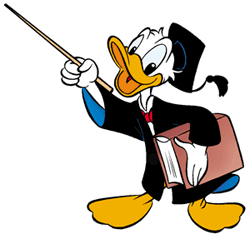 En verder:
je had:  onvoldoende /voldoende/ veel materiaal meegenomen                                                                                                                                                            


---------------------------------------------------------------------------------------

---------------------------------------------------------------------------------------

---------------------------------------------------------------------------------------

---------------------------------------------------------------------------------------Je cijfer:
------------------------------------------------
